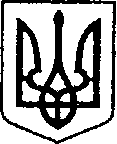 УКРАЇНАЧЕРНІГІВСЬКА ОБЛАСТЬН І Ж И Н С Ь К А    М І С Ь К А    Р А Д АВ И К О Н А В Ч И Й    К О М І Т Е ТР І Ш Е Н Н Явід  ____ вересня  2021 р.		     м. Ніжин		               № ____Про передачу на баланс КП «ВУКГ»закладених в міський резерв                                                            матеріально-технічних ресурсів для запобігання та ліквідації наслідків надзвичайних ситуацій	Відповідно до  статей 38, 42, 59, 73 Закону України « Про місцеве самоврядування в Україні», Регламенту виконавчого комітету Ніжинської міської ради Чернігівської області VIII скликання, затвердженим рішенням  Ніжинської міської ради від 24 грудня 2020 року №27-4/2020, пп.15 п.2 ст.19 Кодексу цивільного захисту України, постанови Кабінету Міністрів України від 30.09.2015р. № 775 «Про затвердження Порядку створення та використання матеріальних резервів для запобігання і ліквідації наслідків надзвичайних ситуацій», та у зв’язку з  завершенням терміну зберігання матеріально-технічних ресурсів, закладених в міський резерв для запобігання та ліквідації наслідків надзвичайних ситуацій, виконавчий комітет Ніжинської міської ради вирішив:           1.Управлінню житлово-комунального господарства та будівництва передати на баланс КП «ВУКГ», а КП «ВУКГ» дозволити використання матеріально-технічних ресурсів, придбаних для міського резерву згідно рішення виконавчого комітету від 06 вересня 2018 року №297 «Про поповнення міського резерву матеріально-технічних ресурсів для запобігання та ліквідації наслідків надзвичайних ситуацій», а саме:            -  6 шин 260R508 (9.00R20) IH – 142БМ 12нс без о/с (Белшина);	  - 4 акумулятори  6СТ – 140 Inter (виробництво ВЕСТА) Україна;	  - 2 акумулятори 6СТ – 90 (виробництво ВЕСТА) Україна.Згідно рахунків на оплату ціна на час покупки матеріальних цінностей становила: акумуляторів - 18 713,83 грн, шин - 22 140,00 грн2. Начальнику відділу з питань надзвичайних ситуацій,  цивільного захисту населення, оборонної та мобілізаційної роботи виконавчого комітету Ніжинської міської ради Чуйку М.А. забезпечити оприлюднення даного рішення на офіційному сайті Ніжинської міської ради.3.  Контроль за виконанням даного рішення покласти на першого заступника міського голови  з питань діяльності виконавчих органів ради Вовченка Ф.І.Головуючий на засіданні виконавчогокомітету Ніжинської міської радиперший заступник міського голови з питаньдіяльності виконавчих органів ради                             Федір ВОВЧЕНКОП О Я С Н Ю В А Л Ь Н А    З А П И С К Адо проекту рішення «Про передачу на баланс КП «ВУКГ» закладених в міський резерв матеріально-технічних ресурсів для запобігання та ліквідації наслідків надзвичайних ситуацій»           1. Обґрунтування необхідності прийняття актаЗгідно рішення виконавчого комітету від 06 вересня 2018 року №297 «Про поповнення міського резерву матеріально-технічних ресурсів для запобігання та ліквідації наслідків надзвичайних ситуацій» придбані матеріальні цінності, а саме:            -  6 шин 260R508 (9.00R20) IH – 142БМ 12нс без о/с (Белшина);	  - 4 акумулятори  6СТ – 140 Inter (виробництво ВЕСТА) Україна;	  - 2 акумулятори 6СТ – 90 (виробництво ВЕСТА) Україна.На даний час вже  завершився термін їх зберігання. Тому з метою підготовки техніки аварійно – рятувальних формувань комунально – технічної служби цивільного захисту м. Ніжина до дій в екстремальних умовах осінньо-зимового періоду назріла необхідність ефективного використання даних матеріальних цінностей. З цією метою підготовлений даний проект рішення.2. Загальна характеристика і основні положення проекту	Проект рішення передбачає  в зв’язку з завершенням терміну зберігання раніше придбаних матеріальних цінностей міського резерву передачу їх на баланс КП «ВУКГ» та дозвіл на їх подальше використання.   Проект рішення складається з 3 пунктів та загальних положень.3. Стан нормативно – правової базиВідповідно до Закону України «Про бухгалтерський облік та фінансову звітність в Україні», «Інструкції з обліку запасів бюджетних установ» визначено право надавати дозвіл на використання матеріально – технічних ресурсів місцевого резерву цивільного захисту.4.Фінансово – економічне обґрунтуванняРеалізація даного проекту не потребує виділення додаткових коштів.         Прогноз соціально – економічних наслідків прийняття проектуПрийняття даного рішення дозволить більш оперативно реагувати та в найкоротші терміни ліквідувати негативні наслідки  при загрозі виникнення або можливому виникненні надзвичайної ситуації.Начальник відділу з питань НС, ЦЗН, ОМР                                  Микола ЧУЙКО